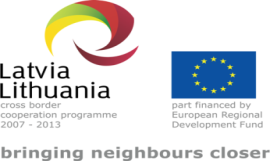 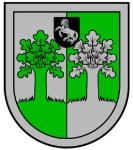 3. pielikums	Iepirkuma „Ilūkstes novada tūrisma popularizēšanai nepieciešamā tehniskā aprīkojuma un tā darbības nodrošinājuma, informatīvo stendu, mājaslapas uzlabotās versijas un virtuālās tūres izstrādes pakalpojumu iegāde projekta „Informācijas un komunikācijas tehnoloģijas labākai pierobežas reģionu pieejamībai/E-pieejamība”, identifikācijas Nr. “INP 2014/27 LLV” nolikumam TEHNISKĀ SPECIFIKĀCIJAPasūtītājs:	Ilūkstes novada pašvaldība				Adrese:	Brīvības iela 7, Ilūkste, Ilūkstes novads, LV-5447			Reģ. Nr. 	90000078782				Tālrunis:	65447850;  Fakss: 65462245				daļa. Pamatlīdzekļi Ilūkstes novada tūrisma objekta (dabas parks „Dvietes paliene”) popularizēšanai – virtuālās tūres izveide. (Projektā LLV-389: Darba paka Nr. 2; Budžeta līnija Nr. 4.)2. daļa. Pamatlīdzekļi Ilūkstes novada tūrisma objektu popularizēšanai – Bebrenes pagasta mājaslapas http://bebrene.blogspot.com/ uzlabošana. (Projektā LLV-389: Darba paka Nr. 2; Budžeta līnija Nr. 4.)daļa. Pamatlīdzekļi Ilūkstes novada tūrisma objektu popularizēšanai –info termināļu iegāde.(Projektā LLV-389: Darba paka Nr. 3; Budžeta līnija Nr. 6.)4. daļa. Pamatlīdzekļi Ilūkstes novada tūrisma objektu popularizēšanai – informācijas izvietošanas stenda iegāde.(Projektā LLV-389: Darba paka Nr. 3; Budžeta līnija Nr. 6.)5. daļa. Pamatlīdzekļi Ilūkstes novada tūrisma objektu popularizēšanai – informācijas planšetes iegāde.(Projektā LLV-389: Darba paka Nr. 3; Budžeta līnija Nr. 6.)Tabulās lietotie saīsinājumi: ĪADT – īpaši aizsargājamā dabas teritorija						z.v.Nr.p.k.Aprīkojuma nosaukumsVienību skaitsTehniskā specifikācija1.Virtuālā tūre (pievienota QR kodiem)1Virtuālā tūre – skats uz dabas parku “Dvietes paliene”.1. 360 grādu virtuālās tūres funkcijas:1.1. objekta nosaukums, ietverts arī projekta logo;1.2. pievienota QR kodiem; 1.3. navigācijas poga, kuru izmantojot, var mainīt skatu – pārvietoties pa tūrisma objektu; 1.4. iespēja aplūkot virtuālo tūri pilnā ekrāna režīmā.2. Virtuālās tūres laikā vēlamies parādīt vismaz 3 attēlus ar skatu uz Dvietes palienes pļavām. Virtuālā tūre paredzēta kā neliels ieskats dabas parka "Dvietes paliene" ainavu neatkārtojamībā.3. 360 grādu panorāmu fotogrāfiju augstums virs zemes ir vismaz 5 metri (skats no dabas parka skatu platformas).4. Virtuālās tūres izvietošanas nosacījumi:4.1. Sagatavotā materiāla iesniegšana CD formātā.Nr.p.k.Aprīkojuma nosaukumsVienību skaitsTehniskā specifikācija1.Mājaslapas uzlabošana11. Mājaslapas adresePiedāvājumā jāiekļauj mājaslapas domēna reģistrēšana (un izmaksas) – uz vismaz 5 gadiem.2. Meklēšanas lauciņa izveidošana mājaslapas augšdaļā, kas meklē attiecīgo vārdu mājaslapā publicēto ierakstu informācijā.
3. Jauna dizaina izstrāde - ērtāka lietotāja interfeisa izveide.
4. Attēlu slīdrāde mājaslapas sākumā, kas prezentē mājaslapā pieejamo informāciju.
5. Mājaslapas mobilās versijas izstrāde, kas piemērota mobilajām ierīcēm.6. Vienādas mājaslapas pārlūkošanas iespējas dažādās interneta pārlūkprogrammās (piemēram, Explorer, Chrome, u.c.)7. Mājaslapas izšķirtspēja un izmērsLietojot augstas izšķirtspējas monitorus (piemēram, 17’’), izšķirtspējai jābūt aptuveni 1024x768.8. Jānodrošina mājaslapas hostinga vieta.Nr.p.k.Aprīkojuma nosaukumsVienību skaitsTehniskā specifikācija1.Info terminālis21. Info terminālis (statīvs ar displeju):1.1. Paredzēts uzstādīšanai iekštelpās, statīvam jābūt novietotam (piestiprinātam) uz grīdas;1.2. Info terminālī ir jābūt iebūvētām visām tā funkciju nodrošināšanai (veikšanai) nepieciešamajām komponentēm – procesoram, cietajam diskam, skaļruņiem, kā arī citām komponentēm;1.3. Displejs: vismaz 21” LCD skārienjūtīgs displejs ar kapacitatīvo skārienekrāna tehnoloģiju un aizsargstiklu ar pretspīduma pārklājumu.;1.4. Ekrāna izšķirtspēja: aptuveni 1080x1920 px (full HD);1.5. Skārienjutīgās virsmas reakcijas laiks ne ilgāks par 10 ms.1.6. Displejs aizsargāts no saules UV stariem.1.7. Sešu vienlaicīgu pieskārienu punktu atpazīšana (multi - touch).1.8. Vismaz 24 mēnešu garantija;1.9. Droša elektroinstalācija;1.10. Termināla elektronikai jābūt pilnībā izolētai no ārējo apstākļu iedarbības un korpusam jābūt pilnīgi drošam pret putekļu un citu ķermeņu iekļūšanu tajā, kā arī jānodrošina vismaz 40-70% mitrumizturība. Tam jābūt aprīkotam ar automātiskajām īssavienojumu un pārspriegumu aizsardzības iekārtām.2. Programmatūra:2.1. Procesors: Četrkodolu procesors (Quad Core) ar darbības jaudu ne mazāku par 1,6 GHz un līdzvērīgu četrkodolu video karti (piemēram, Quad core Mali400 GPU vai līdzvērīgu).2.2. Operatīvā atmiņa: RAM vismaz  4 Gb.2.3. Cietais disks: ROM vismaz 8 Gb un vismaz 64 Gb ārējā atmiņa (SD tipa).2.4. Operētājsistēma: OS Android ne vecāka par 4.2.2. versiju.2.5. Atskaņošanas funkcijas: auto play funkcijas atbalsts, video/flash/swf/APK/JPEG.2.6. Video formātu atbalsts: MKV/MPEG4/AVI/FLV/MOV/RMVB.2.7. Garantija nemazāk kā 2 gadi.2.8. Pretendentam jānodrošina termināli ar to lietošanai nepieciešamo programmatūru un aizsardzības licenci, kas ierobežo termināla brīvu lietošanu internetā, kā arī jānodrošina iespēju noslēpt vadības pogas.2.9. WiFi nodrošinājums.3. Info termināla iespējas:3.1. Pielāgojams lietotāja interfeiss (interface);3.2. Ierobežota URL piekļuve;3.3. Noteiktu programmu izpilde;3.4. Failu pieejamības vadība;3.5. Jānodrošina WiFi pieslēgšana esošajam interneta tīklam, kā arī jānodrošina modems, gadījumā, ja tas nav iebūvēts info terminālī.4. Jānodrošina arī info termināļu piegāde un uzstādīšana sekojošās vietās Ilūkstes novada teritorijā (skat. tabulu zemāk), un to pieslēgšana pie WiFi tīkla:5. Garantija, apkope un servissPretendentam jāpievieno info termināļu 2 gadu ražotāja garantija, vai piedāvātā termināla piegādātāja izsniegtā garantijas kopija latviešu valodā, kas jāpievieno Pretendenta tehniskajam piedāvājumam.Pretendentam jānodrošina tiešā termināla piegādātāja/ražotāja telefonisku atbalstu latviešu valodā darba dienās no plkst. 9:00-18:00, par ko Pretendents iesniedz termināla piegādātāja rakstisku apliecinājumu, kuru pievieno tehniskajam piedāvājumam. Nr.p.k.Aprīkojuma nosaukumsVienību skaitsTehniskā specifikācija1.Informatīvais stends- koka konstrukcija (ar pievienotiem QR kodiem)52. Nododamais produkts: 2.1. Viendaļīgu horizontālu A1 informācijas stendu koka konstrukcijas - 5 gab.;2.2. Nepieciešams nodrošināt arī informatīvo stendu piegādi un uzstādīšanu (ierakšanu zemē) Ilūkstes novada teritorijā:3. Pasūtītājs nodrošina:3.1. Saskaņo stendu izvietojumu ar zemes īpašniekiem. 4. Materiālu un darbu garantijas termiņi:4.1. Informācijas stendu koka konstrukcijām - ne mazāk kā 5 gadi. Nr.p.k.Aprīkojuma nosaukumsVienību skaitsTehniskā specifikācija1.Informācijas planšete informatīvajam stendam51. Izmērs (1 informācijas planšetei): A1 (841x594 mm); 2. Paredzētas izvietošanai uz koka konstrukcijām un atradīsies dabā (tiks izvietota informācija par tūrisma objektu); 3. Informācijas planšetes vizuālais risinājums: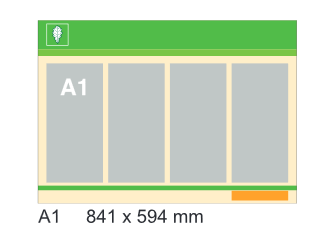 4. Iekļaujamie darbi:4.1. Planšetu maketu izstrāde (maketēšana), un 5 izstrādāto maketu izdrukāšana (daļa no maketiem nepieciešami vairākos vienādos eksemplāros), to laminēšana, kā arī to uzlīmēšana uz 5 (A1 izmēra) informācijas stendiem izvietojamām A1 formāta informācijas planšetēm.4.2. A1 formāta informācijas planšetu izgatavošana;5. Tehniskās detaļas:6. Pretendents:6.1. Informācijas planšetu maketus izstrādā, ievērojot Īpaši aizsargājamo dabas teritoriju vienoto stilu un atbilstoši Pasūtītāja norādījumiem. Stila rokasgrāmata pieejama DAP mājaslapā - http://www.daba.gov.lv/public/lat/iadt/iadtvienotais_stils/#rokasgramata 6.2. Veic Pasūtītāja sagatavoto ilustratīvo materiālu atlasi. 6.3. Veic informācijas planšetu dizaina saskaņošanu ar Pasūtītāju maketu izstrādes procesā.6.4. Sagatavoto informācijas planšetu maketus rediģējamā formā Adobe Illustrator CS5 vai Adobe InDesign CS5 formātā un iesniedz tos Pasūtītājam. 6.5. Izgatavotās informācijas planšetes ar uzlīmētu līmplēvi transportē uz Ilūkstes novada pašvaldības norādītajām vietām dabā, veic to piestiprināšanu pie stenda koka konstrukcijas. 7. Pasūtītājs nodrošina:7.1. Informācijas planšetu teksta saturu, ilustrācijas, fotogrāfijas un kartogrāfisko materiālu elektroniskā formātā. 7.2. Noformējumam nepieciešamos Pasūtītāja un vizuālās identitātes elementus elektroniskā formātā.8. Nododamais produkts: 8.1. A1 izmēra informācijas planšetes – 5 gab.;8.2. Informācijas planšetu maketi rediģējamā formā Adobe Illustrator CS5 vai Adobe InDesign CS5 formātā, vai līdzvērtīgā, ar Pasūtītāju saskaņotā formātā, CD diskā vai zibatmiņā – 2 gab.8.3. Veikta planšetu uzstādīšana uz koka stendiem dabā atbilstoši norādītajām adresēm 6.2. tabulā.9. Materiālu un darbu garantijas termiņi:9.1. A1 informācijas planšetēm - ne mazāk kā 5 gadi;Pretendenta vadītāja paraksts:____Vārds, uzvārds:____Amats:____